       	                  WIELKOPOLSKA WOJEWÓDZKA KOMENDA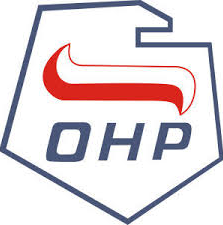                   OCHOTNICZYCH HUFCÓW PRACY                                     61-485 Poznań, ul. 28 Czerwca 1956r. nr 211           	                                     tel. 61 831-24-05, fax 61 831-24-85                                    e-mail: wielkopolska@ohp.pl, www.wielkopolska.ohp.pl „Załącznik nr 2 do SWZ  Zaktualizowany – treść zaktualizowana zaznaczona pogrubioną kursywą.Sprawa: WWK.ZP.tp.1.2022Zamawiający                  					Wielkopolska Wojewódzka Komenda 						Ochotniczych Hufców Pracy 						ul. 28 Czerwca 1956 r. nr 21161-485 Poznaniu  FORMULARZ OFERTY dla Części ……… zamówienia (wstawić nr  części na którą składana jest oferta)Ja/my* niżej podpisani: działając w imieniu i na rzecz: (powielić tyle razy ile będzie potrzeba)  (pełna nazwa Wykonawcy/Wykonawców, a w przypadku wykonawców wspólnie ubiegających się o udzielenie zamówienia, wymagane jest wskazanie Lidera).Adres i dane do kontaktu, do przesyłania korespondencji: W odpowiedzi na ogłoszenie dotyczące zamówienia publicznego w trybie podstawowym na podstawie art. 275 ust. 1 ustawy z dnia 11 września 2019 r. – Prawo zamówień publicznych (t.j. Dz.U. z 2021 r. poz. 1129 z późn. zm., dalej  PZP) na: Część ….. Usługi sprzątania pomieszczeń w …..UWAGA wypełnić oddzielnie dla każdej części. Wstawić nr części i nazwę tej części zamówienia.(np. Część III usługi sprzątania pomieszczeń położonych w Ostrowie Wlkp. – Hufiec Pracy w Ostrowie Wlkp. ul. Wrocławska 20 i Młodzieżowe Centrum Kariery w Ostrowie Wlkp., ul. Wrocławska 18)SKŁADAMY OFERTĘ na realizację przedmiotu zamówienia w zakresie określonym w Specyfikacji Warunków Zamówienia (dalej również jako SWZ) i załączników do SWZ stanowiących jej integralną część, na następujących warunkach: Cena oferty netto ……………………, cena oferty brutto za realizację całego zamówienia wynosi: ………………….………..... zł., w tym podatek od towarów i usług (VAT), wg stawki: ……% tj. ……………………..….. złotych. Cena netto za 1 miesiąc świadczenia usługi ……; powiększona o podatek VAT w wysokości …%  co daje cenę brutto ……………..  zobowiązujemy się realizować zamówienie w wymaganym terminie 12 miesięcy licząc od daty podpisania umowy, zobowiązujemy się do zapewnienia stałego koordynatora który
 1 raz w tygodniu/ 1 raz na dwa tygodnie/ nie wyznaczamy stałego koordynatora (niepotrzebne skreślić)* będzie sprawdzał jakość wykonywanej usługiczas reakcji podjęcia sprzątania interwencyjnego wynosi …….. godz. od momentu zgłoszenia przez Zamawiającego. 2. OŚWIADCZAM/Y, że zapoznaliśmy się ze Specyfikacją Warunków Zamówienia i akceptujemy wszystkie warunki w niej zawarte. 3. OŚWIADCZAM/Y, że uzyskaliśmy wszelkie informacje niezbędne do prawidłowego przygotowania i złożenia niniejszej oferty. 4. OŚWIADCZAM/Y, że jesteśmy związani niniejszą ofertą od dnia upływu terminu składania ofert do dnia 31.03.2022r.5. OŚWIADCZAM/Y, że zapoznaliśmy się z Projektowanymi Postanowieniami Umowy, określonymi w Załączniku nr 4 do SWZ i ZOBOWIĄZUJEMY SIĘ, w przypadku wyboru naszej oferty, do zawarcia umowy zgodnej z niniejszą ofertą, na warunkach w nich określonych.6. Oświadczamy, że w trakcie trwania postępowania mieliśmy świadomość możliwości składania zapytań dotyczących treści SWZ7. Oświadczamy, że w cenie oferty zostały uwzględnione wszystkie koszty realizacji przyszłego świadczenia umownego.  8. Oświadczam/y, że wypełniliśmy obowiązki informacyjne przewidziane w art. 13 lub art. 14 RODO wobec osób fizycznych, od których dane osobowe bezpośrednio lub pośrednio pozyskałem w celu ubiegania się o udzielenie zamówienia publicznego w niniejszym postępowaniu. *W przypadku, gdy Wykonawca nie przekazuje danych osobowych innych niż bezpośrednio jego dotyczących lub zachodzi wyłączenie stosowania obowiązku informacyjnego, stosownie do art. 13 ust. 4 lub art. 14 ust. 5 RODO treści oświadczenia Wykonawca nie składa (usunięcie treści oświadczenia art. przez jego wykreślenie).9. Oświadczamy, że zapoznaliśmy się z klauzulą informacyjną dotyczącą przetwarzania danych osobowych stanowiącą Załącznik 5 do SWZ. 10. Zamierzamy powierzyć następujące części przedmiotu zamówienia niżej wymienionym podwykonawcom*:   * Jeżeli Wykonawca nie zamierza powierzyć części przedmiotu zamówienia podwykonawcy/podwykonawcom tabelę należy przekreślić albo pozostawić niewypełnioną. Informujemy, że nasza oferta (zaznaczyć właściwe):□     nie zawiera informacji stanowiących tajemnicę przedsiębiorstwa,□    zawiera informacje stanowiące tajemnicę przedsiębiorstwa.11. Informujemy, że tajemnicę przedsiębiorstwa w rozumieniu przepisów ustawy z dnia 16 kwietnia 1993 r. o zwalczaniu nieuczciwej konkurencji (t.j. Dz. U. z 2020 r., poz. 1913 ze zmianami) stanowią informacje zawarte na stronach OD    DO  i jako takie informacje te nie mogą być udostępniane innym uczestnikom niniejszego postępowania. Informacje te zostały zawarte w wydzielonym i odpowiednio oznaczonym pliku w polu oznaczonym „Tajemnica przedsiębiorstwa”. Uzasadnienie utajnienia należy załączyć w pliku umożliwiającym jego udostepnienie. Zamierzamy korzystać, na zasadach określonych w art. 118 PZP, z zasobów następujących podmiotów i w następującym zakresie*:* Jeżeli Wykonawca nie zamierza polegać na zasobach innych podmiotów tabelę należy przekreślić albo pozostawić niewypełnioną.W przypadku polegania na zasobach innych podmiotów, należy wraz z ofertą przedłożyć zobowiązania tych podmiotów do udostępnienia zasobów – propozycję stanowi Załącznik nr 6 do SWZ.Oświadczamy, że wybór naszej oferty (zaznaczyć właściwe)*:a)   nie będzie prowadzić u zamawiającego do powstania obowiązku podatkowego zgodnie z ustawą z dnia 11 marca 2004 r. o podatku od towarów i usług (t. jedn. Dz. U. z 2021 r. poz. 685, z późn. Zm.)b) będzie prowadzić u zamawiającego do powstania obowiązku podatkowego zgodnie z ustawą z dnia 11 marca 2004 r. o podatku od towarów i usług (Dz. U. z 2021 r. poz. 685, z późn. zm.). W związku z powyższym wskazujemy nazwę (rodzaj) towaru lub usługi, których dostawa lub świadczenie będą prowadziły do powstania obowiązku podatkowego oraz ich wartość bez kwoty podatku:* Wykonawca, składając ofertę, zobowiązany jest poinformować zamawiającego, czy wybór oferty będzie prowadzić do powstania u zamawiającego obowiązku podatkowego zgodnie z przepisami o podatku od towarów i usług, wskazując nazwę (rodzaj) usługi, której świadczenie będzie prowadzić do jego powstania oraz wskazując jej wartość bez kwoty podatku. Brak wymaganego zaznaczenia w oświadczeniu oznacza, że złożona oferta nie będzie prowadzić do powstania u zamawiającego obowiązku podatkowegoRodzaj wykonawcy składającego ofertę (pokreślić właściwe):a)   mikro przedsiębiorstwo,b)   małe przedsiębiorstwo,c)   średnie przedsiębiorstwod)   inne.Wykonawca oświadcza, że: (zaznaczyć właściwe):□ jest czynnym podatnikiem VAT i numer rachunku rozliczeniowego wskazany we wszystkich fakturach wystawianych do przedmiotowej umowy, należy do Wykonawcy i jest rachunkiem, dla którego zgodnie z Rozdziałem 3a ustawy z dnia 29 sierpnia 1997 r. - Prawo Bankowe (t.jedn. Dz. U. z 2020 r. poz. 1896 ze zm.) prowadzony jest rachunek VAT,□   nie jest czynnym podatnikiem VAT, a gdy podczas obowiązywania umowy stanie się takim podatnikiem, zobowiązuje się do niezwłocznego powiadomienia Zamawiającego o tym fakcie oraz o wskazanie rachunku rozliczeniowego, na który ma wpływać wynagrodzenie, dla którego prowadzony jest rachunek VAT.17. Wraz z ofertą SKŁADAMY następujące oświadczenia i dokumenty:Miejscowość i data:                                                                                              Informacja dla Wykonawcy: Formularz oferty musi być opatrzony przez osobę lub osoby uprawnione do reprezentowania Wykonawcy kwalifikowanym podpisem elektronicznym, podpisem zaufanym lub elektronicznym podpisem osobistym i przekazany Zamawiającemu wraz z dokumentem (-ami) potwierdzającymi prawo do reprezentacji Wykonawcy przez osobę podpisującą ofertę. Nanoszenie jakichkolwiek zmian w treści dokumentu po opatrzeniu ww. podpisem może skutkować naruszeniem integralności podpisu, a w konsekwencji skutkować odrzuceniem oferty.*niepotrzebne skreślić „IMIĘ I NAZWISKO STANOWISKOPODSTAWA REPREZENTACJIPEŁNA NAZWA FIRMYADRESNIP/PESELREGONLIDER TAK / NIE (niewłaściwe skreślić)PEŁNA NAZWA FIRMY ADRESNIPREGONKraj pochodzeniaAdres e-mailLp.Podwykonawca (nazwa firmy i adres)Część przedmiotu zamówienia, którą wykonawca zamierza powierzyć podwykonawcy (% i zakres)1.2.Lp.Podmiot na zasobach, którego polega wykonawca (firma i adres)Zakres1.2.Lp.Nazwa (rodzaj) towaru lub usługi, których dostawa lub świadczenie będą prowadziły do powstania obowiązku podatkowegoWartość towaru lub usługi objętego obowiązkiem podatkowym zamawiającego, bez kwoty podatkuStawka podatku od towarów i usług, która będzie miała zastosowanie, zgodnie z wiedzą wykonawcy1.2.